								         Αθήνα, 18.10.2021Προς τους							         ΑΠ: 10782Προέδρους των Ιατρικών Συλλόγωντης Χώρας		Κυρία/ε Πρόεδρε,Σας διαβιβάζουμε έγγραφο του Υπουργείου Υγείας, Γραφείο Ενημέρωσης & Επικοινωνίας, αριθμ.πρωτ. 64176/14.10.2021, (ΑΠ ΠΙΣ: 10781/18.10.2021), με θέμα: Χορήγηση Αιγίδας του  Υπουργείου Υγείας στη Διοργάνωση Κύκλου Ημερίδων Ενημέρωσης Επαγγελματιών Υγείας για τη Διαχείριση Περιστατικών Σωματικά και Σεξουαλικά Κακοποιημένων Παιδιών» με τη παράκληση όπως ενημερώσετε τα μέλη περιοχής ευθύνης του Συλλόγου σας.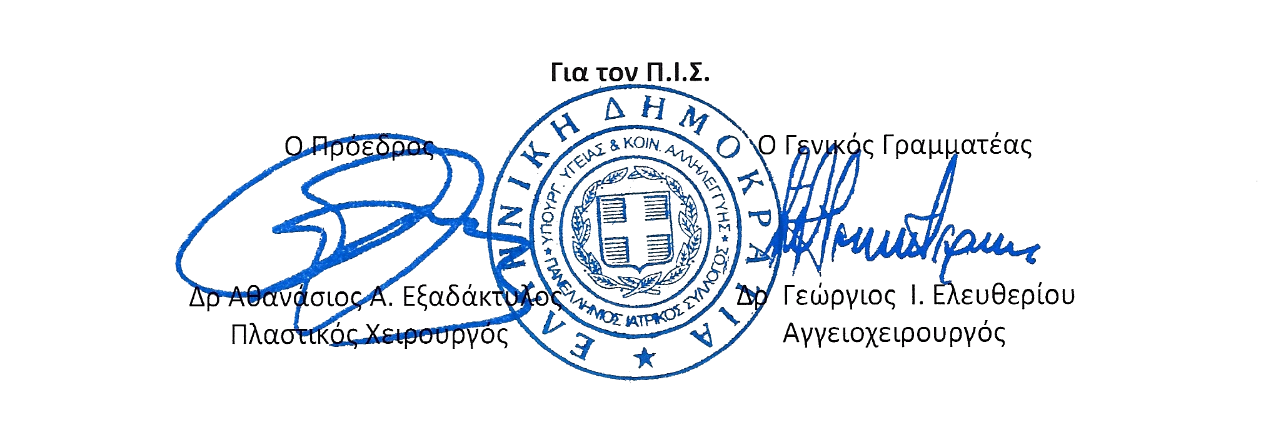 